Introduction: Possibly bringing more MGC Delegates as the semester goes on for introductions/discussion@uncomgc on IGMini workshop about our Greek traditions as MGC and D9 organizationsChapter Reports: Lambda Theta Alpha: @lta_zetachi on IGSpooky Basket RaffleAccepting tickets from October 7th to the 31st $3 for 1, $5 for 2 Proceeds go to the LTA FoundationContact an active sister to purchase, or ask for chapter paypalThanksgiving EventCollaboration between Zeta Phi Beta Sorority Inc. and ourselvesHelping give out meals during the week of thanksgivingFood donations from Panhellenic and IFC appreciatedMore info to come Calypso’s Pet Bets Fundraiser Oct. 13th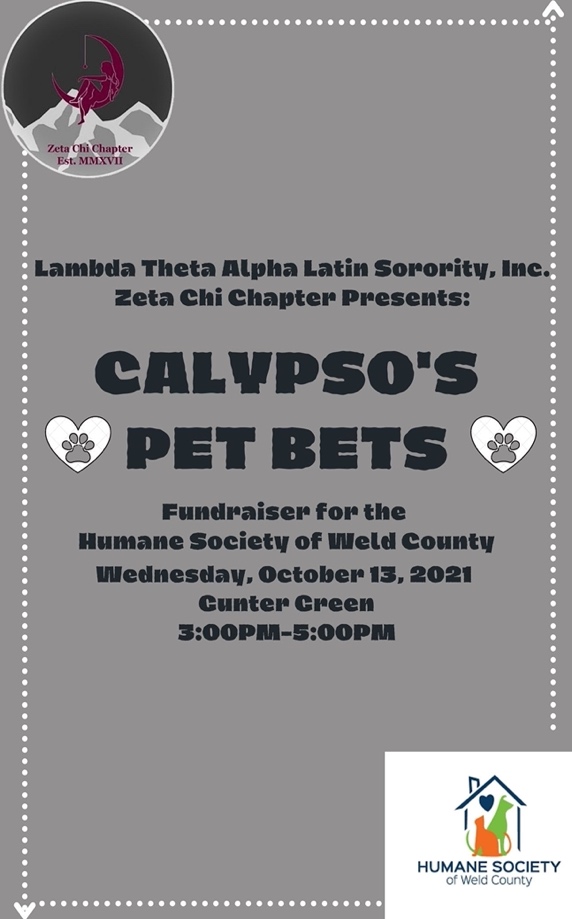 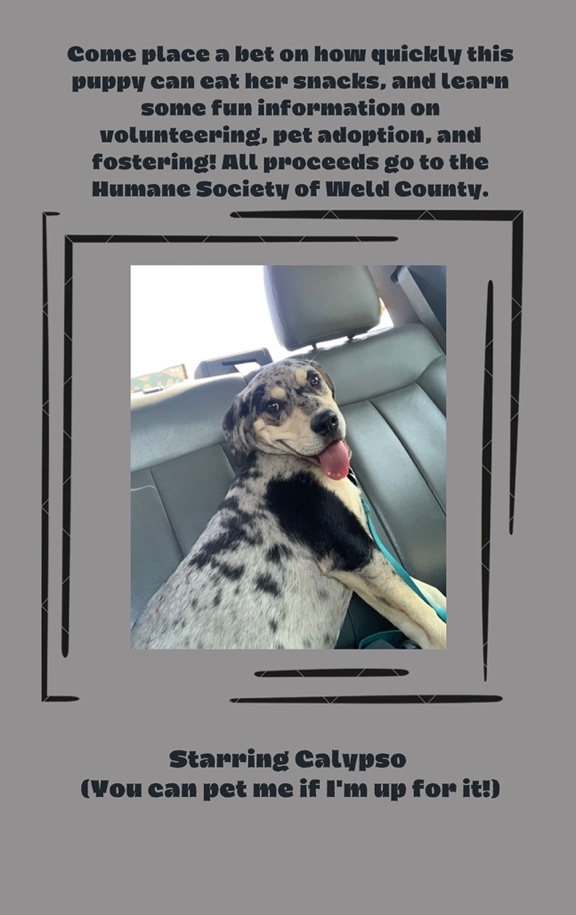 Also opportunities to sponsor an animal as a chapter, if you are interested please contact meLambda Theta Nu: @kapptivatingkappa_lambdasWinter Coat DriveOct 4-28th (Tuesday -Thurs/9am-4pm) @ The Family CenterPlease exclude RED and BLUE jacketsIf you have any questions, please email presidentFlyer attached to emailIf you’d like to donate some winter items, please contact us!Items accepted until Nov. 5thBoxes will be around CCCC & Marcus Garvey Cultural CenterSigma Lambda Beta @uncobetasCake A Beta fundraiser ends Oct 29th Pay to vote to cake one of themVenmo: upsilon-betaPi Lambda Chi @plc_zetachapterAnnual Pi-A-Chi fundraiser Tickets on sale until the 12th!1 Pie $3 2 Pies $5 13 dollars to pie all the active sisters CashApp $PLCZetaOther announcements Greeley Multicultural FestivalTabling & boothsSat. Oct 23rd 11-4pm @ UC BallroomOther Orgs with no report todayNu Alpha Kappa @sigmanakKappa Delta Chi @kdchiuncoSigma Lambda Gamma @deltabetaslg